Initial Disbursement of Grant Funds Request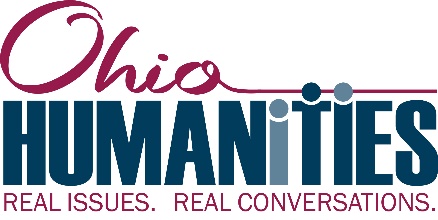 Ohio Humanities471 E. Broad St. #1620Sponsoring Organization:   ___________________________________________________________Project Title:	_____________________________________________________________________Grant Number:	____________________________DUNS Number:	____________________________	EIN: ____________________________________ Check here if you have completed the Event Data Form via on the online grant management system. Dates: ________________________________	Location: ________________________________Time: ________________________________	Contact Email: ___________________________Amount of Grant:		$______________________________	Amount Requested:	 	$______________________________We certify that this information is true and correct:Project Director	_________________________________________			Name			_________________________________________		___________			Signature							DateProject Bookkeeper	_________________________________________			Name			_________________________________________		___________			Signature							DateAuthorizing Official	_________________________________________			Name			_________________________________________________		____________			Signature							DatePlease provide correct information for mailing of check:			OH USE ONLY__________________________________________________		Sufficient Cost ShareSponsoring Organization ____________________________________________________________		________________Address____________________________________________________________		Initial Payment ApprovedAddress____________________________________________________________		________________City, State, Zip Code